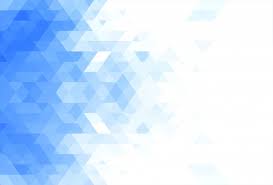 To gather work provided by Gianni Cappellano please use:Google ClassMr. Cappellano has already added you to this platform but, if you need help navigating the login process or the platform itself please email him at:Gianni.cappellano@yesnet.yk.ca